ANEXO I – FORMULÁRIO DE PROJETO SIMPLIFICADOFORMULÁRIO DE PROJETO SIMPLIFICADOImplantação e Estruturação de LaboratóriosI. Origem ou local de trabalho do Autor(a) do ProjetoII.  Enquadramento do projetoIII. Há outras Instituições Parceiras participantes neste Projeto	IV. Resumo do Projeto (máximo 14 linhas, espaço entre linhas simples, fonte Arial tamanho 10):V. Palavras-chave (máximo cinco):VI. Detalhamento do Projeto (1)Descrição da Atividade, colocar nome e descrever resumidamente.(2) Tipo: Indicar se é Pesquisa, Extensão, Inovação.(3) Instituição Responsável (caso exista instituição externa) deve fazer parte do quadro 6.(1)Descrição da Atividade, colocar nome e descrever resumidamente.(2) Tipo: Indicar se é Pesquisa, Extensão, Inovação, Administração.(3) Instituição Responsável (caso exista instituição externa) deve fazer parte do quadro 6.(1)Descrição da Atividade, colocar nome e descrever resumidamente. Identificar o eixo(2) Tipo: Indicar se é Pesquisa, Extensão, Inovação, Administração.(3) Instituição Responsável (caso exista instituição externa) deve fazer parte do quadro 6.Instruções de preenchimento- O campo ITEM deverá ser preenchido com numerações sequenciais (ex:1,2,3...)- O campo ESPECIFICAÇÃO DETALHADA deverá ser preenchido com a descrição completa do material a ser utilizado/comprado.- O campo ATIVIDADE QUE SERÁ UTILIZADA deverá ser preenchido com a atividade em que o item será aplicado, podendo ser mais de uma.- O campo QUANTIDADE deverá ser preenchido com a quantidade total do item.- O campo UNIDADE deverá ser preenchido com o tipo de unidade do item. Ex.: unidade, caixa, pacote, etc.- O campo VALOR UNITÁRIO deverá ser preenchido com o valor individual de cada item.- O campo VALOR TOTAL DOS ITENS deverá ser preenchido com a soma do Valor Total de todos os itens.- Inserir novas linhas se necessário. VII. Projetos de Pesquisa, Extensão e Inovação que utilizam ou utilizarão o Laboratório (mínimo de 2 projetos) ANEXO 2 – ORIENTAÇÕES PARA UTILIZAÇÃO DO AUXÍLIO FINANCEIRO  DESTE EDITALOs recursos financeiros provenientes do Auxílio Financeiro repassados em cota única a cada projeto selecionado neste Edital destinam-se à manutenção e melhoria das atividades necessárias ao seu desenvolvimento, podendo ser aplicados em despesas com material permanente e/ou de consumo (ver Portaria Nº 448/2002/STN, de 13/09/2002- Secretaria do Tesouro Nacional).  Na aquisição de materiais ou contratação de serviços a pessoas jurídicas o(a) Autor(a) deve seguir o princípio da economia de recursos, por meio do menor preço, objetivando-se o melhor aproveitamento possível do dinheiro público, desta forma deverá ser anexado três orçamentos (quando possível, caso não for viável deverá apresentar justificativa), efetivando a compra em local que apresentou menor orçamento. As notas fiscais deverão ser emitidas em nome do(a)Autor(a) e anexadas à prestação de contas do Auxílio Financeiro e no Relatório Final.   2- É VEDADA A UTILIZAÇÃO DOS RECURSOS PROVENIENTES DO AUXÍLIO FINANCEIRO PARA:   Pagamento de despesas realizadas em data anterior ao início do projeto, bem como de despesas posteriores ao “Término da Execução do Projeto”, conforme Cronograma deste Edital;   Contratação de pessoa física para auxiliar o beneficiário em qualquer serviço no desenvolvimento das atividades do projeto de pesquisa, extensão ou inovação tecnológica;   Gastos com publicação de livros, assinaturas de revistas, periódicos e anais;   Tradução de artigos, revistas, livros e outros;  Pagamento de despesas com combustível realizadas por pessoas físicas;   Pagamento de taxas escolares e cursos de qualquer natureza;   Pagamento de taxas de inscrição em eventos, congressos, seminários, simpósios, dentre outros;  Compras de passagens rodoviárias (interestaduais e internacionais) e aéreas;  Pagamento de taxas de administração ou de gestão, a qualquer título;   Pagamento de taxas bancárias, anuidades, multas, juros ou correção monetária, dentre outras;   Pagamento de despesas operacionais, tais como contas de telefone, Internet, dentre outras;  Gastos com alimentação;Despesas de capital, como obras civis referentes às reformas, mobiliário; Despesas de correios e reprografia, salvo se relacionadas diretamente com a execução do projeto; e) pagamento de taxas de administração e de gerência, a qualquer título; Aquisição de veículos automotores; Pagamento de salários, complementação salarial de pessoal técnico e administrativo ou quaisquer outras vantagens para pessoal de instituições públicas (federal, estadual e municipal) ou pessoas físicas; Pagamento de serviços de terceiros a agente público da ativa por serviços prestados; 3- COMPROVAÇÃO DE GASTOS   O(A) Autor(a), ao final da execução do Projeto deverá enviar via SISPUBLI o Relatório de Prestação de Contas, conforme modelo constante no Anexo 9, anexando os comprovantes (Notas Fiscais em nome do(a) Autor(a) dos gastos realizados no desenvolvimento das atividades.  4- RECURSOS NÃO UTILIZADOS   Os recursos financeiros deverão ser utilizados até a data do “Término da Execução do Projeto”, conforme Cronograma deste Edital. O saldo de recursos não utilizados deverá constar na Prestação de Contas (Anexo 9) e no Relatório Final enviado através do SISPLUB até o prazo previsto previsto no Cronograma deste Edital, juntamente com a GRU quitada. Em caso de dúvida quanto a emissão da GRU do(a)Autor(a) deverá solicitar a emissão junto a PROPEX, através do e-mail: publicacoes.suporte@ifs.edu.br.  5- DISPOSIÇÕES FINAIS    Encaminhar para registro de patrimônio o bem permanente adquirido com o Auxílio Financeiro do projeto no prazo máximo de 60 (sessenta) dias, contados da data de emissão da nota fiscal do bem, para, em seguida, ser disponibilizados à utilização das atividades do Projeto mediante solicitação à PROPEX. Lembramos que na entrega do relatório final, todos os bens permanentes adquiridos com o Auxílio Financeiro já deverão ter seu número de patrimônio ou protocolo de registro no campus de origem do(a)Autor(a)ou reitoria.  ANEXO 3 - RELATÓRIO PARCIAL DE PROJETO DE PESQUISAAracaju (SE), ______/____/________  ________________________________________Assinatura do(a) Autor(a)__________________________________ Assinatura do(a) Estudante ANEXO 4 - RELATÓRIO DE PROJETO DE PESQUISA12. CONSIDERAÇÕES FINAIS: (EXPOR DE MODO SUCINTO A CONTRIBUIÇÃO DO PROJETO AO CONHECIMENTO CIENTÍFICO DE SUA ÁREA, APRESENTANDO AS IMPLICAÇÕES PARA FUTUROS TRABALHOS QUE POSSAM SER DESENVOLVIDOS).  DE PATRIMÔNIOS NO CASO DOS BENS PERMANENTES)  Aracaju (SE), ______/____/________  ________________________________________Assinatura do(a) Autor(a)__________________________________________Assinatura do(a) Professor(a) Coorientador(a)__________________________________Assinatura do(a) Estudante Voluntário 1__________________________________Assinatura do(a) Estudante Voluntário 2ANEXO 5 -  DECLARAÇÃO DE PARCERIA  OBS: A DECLARAÇÃO DEVERÁ SER EM PAPEL COM TIMBRE DA PARCEIRA  Declaramos, para fins de manifestação de Parceria, que reconhecemos e estamos comprometidos com a execução do projeto de  intitulado___________________________________________________________ Submetido por servidor do IFS à aprovação pela Edital __/2021/PROPEX/IFS, que se realizará por meio do estabelecimento de vínculo de cooperação, zelando-se pela boa qualidade das ações e serviços prestados e buscando alcançar eficiência, eficácia, efetividade e economicidade das atividades, observando-se as orientações e recomendações emanadas do IFS. Os resultados atingidos com a execução da Parceria manifestada constarão no Relatório Final do Projeto e publicizados em mídia interna do IFS.  (Cidade/Estado),____________de _________________________ de 20____  ________________________________________________Assinatura do Responsável -  Entidade ParceiraANEXO 6 - LISTA DE FREQUÊNCIA DO ESTUDANTE Edital nº________________________________   Programa: ______________________________________  Título do Projeto:  ___________________________________________________________  Nome do(a) Autor(a)   ___________________________________________________________  Nome do(a) Estudante:___________________________________________________________  ______________________________________________________  Assinatura do(a) Autor(a) ANEXO 7 – MODELO DE RELATÓRIO DE PRESTAÇÃO DE CONTAS PARA PROJETOS DOS EDITAIS DA PROPEX COM RECURSOS FINANCEIROS  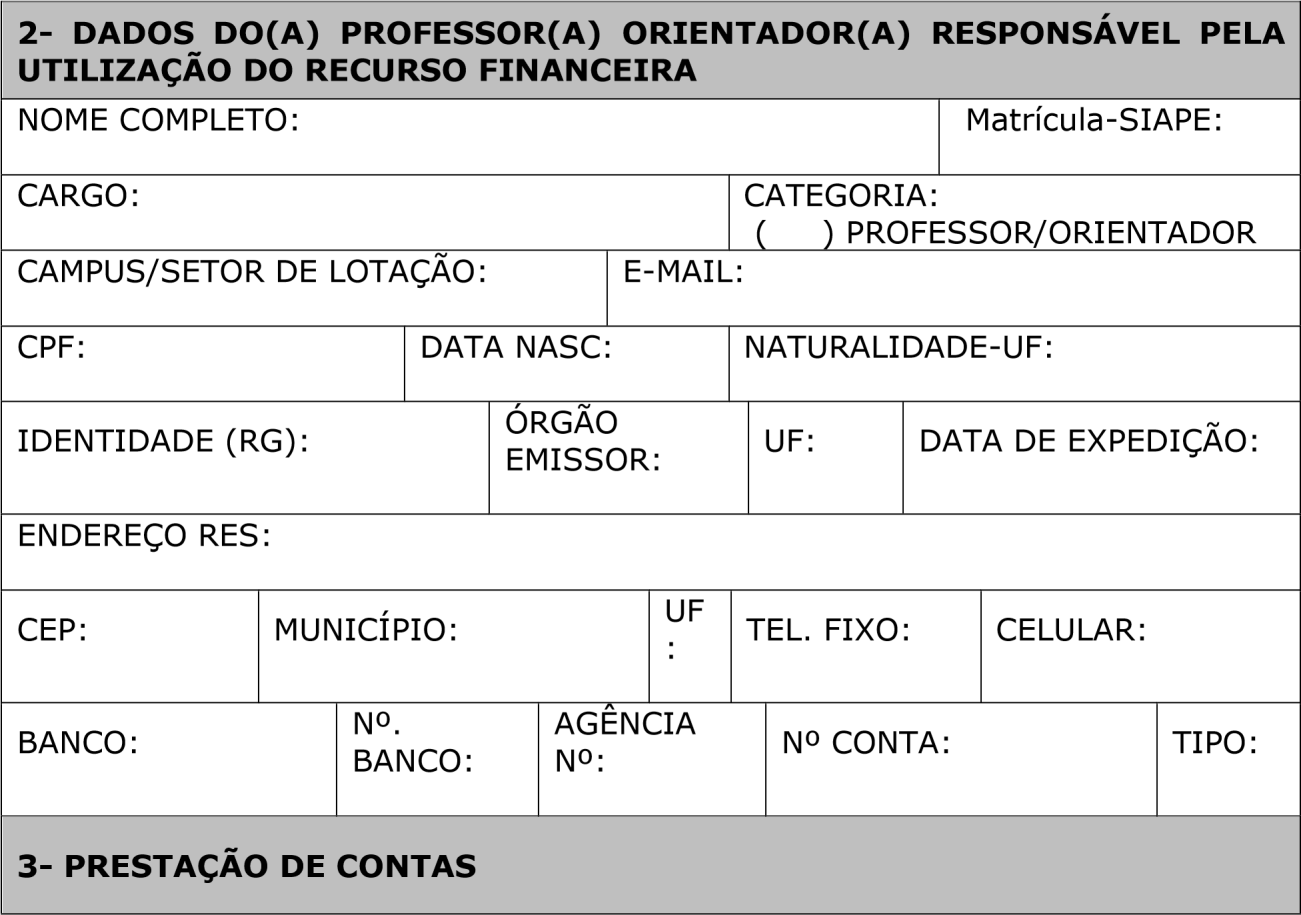 (Local) ____________________, ______, ________________________ de  ANEXO 10 - FORMULÁRIO DE RECURSO ADMINISTRATIVO  1ª Via - PROPEX  -----------------------------------------------------------------------------------------------------------------------------------   2ª via - REQUERENTE  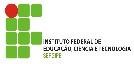 ANEXO 11 – PLANO DE TRABALHO DO(A) ESTUDANTE Local____________________, _______ de ______________________________ de 2019__________________________________________Assinatura do(a) Autor(a)Situação funcional:Docente [   ] Técnico-administrativo [   ]Carga horária semanal destinada à execução deste projeto:                          horas.Prioridade 1 – Laboratórios para cursos novos abertos nos últimos 3 anos ou com previsão para 2022 [   ]     Prioridade 2 – Laboratórios com a temática de sustentabilidade e meio ambiente [   ]Prioridade 3 – Demais Laboratórios [   ]Prioridade 1 – Laboratórios para cursos novos abertos nos últimos 3 anos ou com previsão para 2022 [   ]     Prioridade 2 – Laboratórios com a temática de sustentabilidade e meio ambiente [   ]Prioridade 3 – Demais Laboratórios [   ]VigênciaInício: 29/12/2021 Término:     Não [    ] Sim [    ] Qual(is)? Título do Projeto:1.  Introdução e Relevância do Projeto para as atividades de Pesquisa, Extensão e Inovação.2.  Objetivo Geral e Específicos3.  Metodologia (Descrever como as atividades nos Laboratórios serão desenvolvidas e a forma de acompanhamento da execução das mesmas. Formas de atração e estratégias de divulgação também devem ser descritas na metodologia)4.  Referências Bibliográficas (caso exista)5.  Resultados Esperados (Descrever os impactos não somente junto a comunidade interna do IFS, mas também junto à comunidade externa. Descrever como as atividades nos Laboratórios planejados, de acordo com a metodologia, irão impactar)6. Instituições participantes (Caso exista instituição externa)6. Instituições participantes (Caso exista instituição externa)Nome da Instituição / SiglaObjeto da participação7. Atividades Previstas para os Estudantes 7. Atividades Previstas para os Estudantes 7. Atividades Previstas para os Estudantes 7. Atividades Previstas para os Estudantes 7. Atividades Previstas para os Estudantes Atividade(1)Tipo(2) (Pesquisa, Extensão, Inovação)Data/ Horário Previsto RealizaçãoLocal de RealizaçãoInstituição Responsável(3)8. Atividades Previstas para os Técnicos8. Atividades Previstas para os Técnicos8. Atividades Previstas para os Técnicos8. Atividades Previstas para os Técnicos8. Atividades Previstas para os TécnicosAtividade(1)Tipo(2) Data/ Horário Previsto RealizaçãoLocal de RealizaçãoInstituição Responsável(3)9. Atividades Previstas para os Docentes9. Atividades Previstas para os Docentes9. Atividades Previstas para os Docentes9. Atividades Previstas para os Docentes9. Atividades Previstas para os DocentesAtividade(1)Tipo(2) Data/ Horário Previsto RealizaçãoLocal de RealizaçãoInstituição Responsável(3)10. Itens a serem adquiridos/manutenção no desenvolvimento do Projeto (Observado o Limite Total previsto)10. Itens a serem adquiridos/manutenção no desenvolvimento do Projeto (Observado o Limite Total previsto)10. Itens a serem adquiridos/manutenção no desenvolvimento do Projeto (Observado o Limite Total previsto)10. Itens a serem adquiridos/manutenção no desenvolvimento do Projeto (Observado o Limite Total previsto)10. Itens a serem adquiridos/manutenção no desenvolvimento do Projeto (Observado o Limite Total previsto)10. Itens a serem adquiridos/manutenção no desenvolvimento do Projeto (Observado o Limite Total previsto)10. Itens a serem adquiridos/manutenção no desenvolvimento do Projeto (Observado o Limite Total previsto)ItemEspecificação detalhadaAtividade que será utilizadaQuantidadeUnidadeValor unitárioValor Total11. CRONOGRAMA DE ATIVIDADES: (A elaboração do cronograma responde à pergunta quando? A pesquisa deve ser dividida em partes, fazendo-se a previsão do tempo necessário para passar de uma fase a outra)11. CRONOGRAMA DE ATIVIDADES: (A elaboração do cronograma responde à pergunta quando? A pesquisa deve ser dividida em partes, fazendo-se a previsão do tempo necessário para passar de uma fase a outra)11. CRONOGRAMA DE ATIVIDADES: (A elaboração do cronograma responde à pergunta quando? A pesquisa deve ser dividida em partes, fazendo-se a previsão do tempo necessário para passar de uma fase a outra)11. CRONOGRAMA DE ATIVIDADES: (A elaboração do cronograma responde à pergunta quando? A pesquisa deve ser dividida em partes, fazendo-se a previsão do tempo necessário para passar de uma fase a outra)11. CRONOGRAMA DE ATIVIDADES: (A elaboração do cronograma responde à pergunta quando? A pesquisa deve ser dividida em partes, fazendo-se a previsão do tempo necessário para passar de uma fase a outra)11. CRONOGRAMA DE ATIVIDADES: (A elaboração do cronograma responde à pergunta quando? A pesquisa deve ser dividida em partes, fazendo-se a previsão do tempo necessário para passar de uma fase a outra)11. CRONOGRAMA DE ATIVIDADES: (A elaboração do cronograma responde à pergunta quando? A pesquisa deve ser dividida em partes, fazendo-se a previsão do tempo necessário para passar de uma fase a outra)11. CRONOGRAMA DE ATIVIDADES: (A elaboração do cronograma responde à pergunta quando? A pesquisa deve ser dividida em partes, fazendo-se a previsão do tempo necessário para passar de uma fase a outra)OBJETIVO ATIVIDADES (atividades que serão realizadas para alcançar os objetivos)ATIVIDADES (atividades que serão realizadas para alcançar os objetivos)ATIVIDADES (atividades que serão realizadas para alcançar os objetivos)LOCAL DE EXECUÇÃODURAÇÃO PREVISTADURAÇÃO PREVISTAOBJETIVO ATIVIDADES (atividades que serão realizadas para alcançar os objetivos)ATIVIDADES (atividades que serão realizadas para alcançar os objetivos)ATIVIDADES (atividades que serão realizadas para alcançar os objetivos)LOCAL DE EXECUÇÃOINÍCIOmês/anoTÉRMINO mês/anoTítulo do Projeto:Título do Projeto:Eixo:  Pesquisa   [     ]   Extensão  [     ]  Inovação [     ]Eixo:  Pesquisa   [     ]   Extensão  [     ]  Inovação [     ]Projeto já em andamento: [     ]Projeto a ser realizado durante a vigência do Edital : [     ]Título do Projeto:Título do Projeto:Eixo:  Pesquisa   [     ]   Extensão  [     ]  Inovação [     ]Eixo:  Pesquisa   [     ]   Extensão  [     ]  Inovação [     ]Projeto já em andamento: [     ]Projeto a ser realizado durante a vigência do Edital : [     ]Título do Projeto:Título do Projeto:Eixo:  Pesquisa   [     ]   Extensão  [     ]  Inovação [     ]Eixo:  Pesquisa   [     ]   Extensão  [     ]  Inovação [     ]Projeto já em andamento: [     ]Projeto a ser realizado durante a vigência do Edital : [     ]Título do Projeto:Título do Projeto:Eixo:  Pesquisa   [     ]   Extensão  [     ]  Inovação [     ]Eixo:  Pesquisa   [     ]   Extensão  [     ]  Inovação [     ]Projeto já em andamento: [     ]Projeto a ser realizado durante a vigência do Edital : [     ]PROPEX-IFS  EDITAL nº.  ___/2021/PROPEX/IFS PRÓ-REITORIA DE PESQUISA E EXTENSÃO  PROGRAMA: _______ 2021  1. IDENTIFICAÇÃO DO RELATÓRIO  1. IDENTIFICAÇÃO DO RELATÓRIO  1. IDENTIFICAÇÃO DO RELATÓRIO  1. IDENTIFICAÇÃO DO RELATÓRIO  TÍTULO  PROJETO:  DO DURAÇÃO BOLSA:  DA  PERÍODO DE ABRANGÊNCIA DO RELATÓRIO:  PERÍODO DE ABRANGÊNCIA DO RELATÓRIO:  PERÍODO DE ABRANGÊNCIA DO RELATÓRIO:  Início: _____/_____/____  Final: ____/____/____  2. DADOS DO(A) AUTOR(A)  2. DADOS DO(A) AUTOR(A)  2. DADOS DO(A) AUTOR(A)  2. DADOS DO(A) AUTOR(A)  2. DADOS DO(A) AUTOR(A)  2. DADOS DO(A) AUTOR(A)  2. DADOS DO(A) AUTOR(A)  2. DADOS DO(A) AUTOR(A)  2. DADOS DO(A) AUTOR(A)  2. DADOS DO(A) AUTOR(A)  2. DADOS DO(A) AUTOR(A)  2. DADOS DO(A) AUTOR(A)  2. DADOS DO(A) AUTOR(A)  2. DADOS DO(A) AUTOR(A)  NOME:  NOME:  Matrícula-SIAPE:  Matrícula-SIAPE:  Matrícula-SIAPE:  Matrícula-SIAPE:  CAMPUS/Setor: CAMPUS/Setor: CAMPUS/Setor: CAMPUS/Setor: CARGO: CARGO: CPF:  RG: CEL:  ENDEREÇO:  ENDEREÇO:  ENDEREÇO:  ENDEREÇO:  BAIRRO:  BAIRRO:  BAIRRO:  CEP:  CEP:  CIDADE:  CIDADE:  CIDADE:  ESTADO: ESTADO: TELEFONE:  TELEFONE:  TELEFONE:  E-MAIL:  E-MAIL:  3.  DADOS DO(A) COAUTOR(A):  3.  DADOS DO(A) COAUTOR(A):  3.  DADOS DO(A) COAUTOR(A):  3.  DADOS DO(A) COAUTOR(A):  3.  DADOS DO(A) COAUTOR(A):  3.  DADOS DO(A) COAUTOR(A):  3.  DADOS DO(A) COAUTOR(A):  3.  DADOS DO(A) COAUTOR(A):  3.  DADOS DO(A) COAUTOR(A):  3.  DADOS DO(A) COAUTOR(A):  3.  DADOS DO(A) COAUTOR(A):  3.  DADOS DO(A) COAUTOR(A):  NOME:  Matrícula-SIAPE: Matrícula-SIAPE: Matrícula-SIAPE: CAMPUS/Setor: CAMPUS/Setor: CAMPUS/Setor: CARGO: CPF:  RG: CEL:  CEL:  ENDEREÇO:  ENDEREÇO:  ENDEREÇO:  BAIRRO:  BAIRRO:  CEP:  CEP:  CEP:  CIDADE:  CIDADE:  ESTADO: ESTADO: ESTADO: TELEFONE:  TELEFONE:  E-MAIL:  E-MAIL:  5. DADOS DO(A) ESTUDANTE VOLUNTÁRIO(A)  1 (se houver)  5. DADOS DO(A) ESTUDANTE VOLUNTÁRIO(A)  1 (se houver)  5. DADOS DO(A) ESTUDANTE VOLUNTÁRIO(A)  1 (se houver)  5. DADOS DO(A) ESTUDANTE VOLUNTÁRIO(A)  1 (se houver)  5. DADOS DO(A) ESTUDANTE VOLUNTÁRIO(A)  1 (se houver)  5. DADOS DO(A) ESTUDANTE VOLUNTÁRIO(A)  1 (se houver)  5. DADOS DO(A) ESTUDANTE VOLUNTÁRIO(A)  1 (se houver)  5. DADOS DO(A) ESTUDANTE VOLUNTÁRIO(A)  1 (se houver)  5. DADOS DO(A) ESTUDANTE VOLUNTÁRIO(A)  1 (se houver)  5. DADOS DO(A) ESTUDANTE VOLUNTÁRIO(A)  1 (se houver)  5. DADOS DO(A) ESTUDANTE VOLUNTÁRIO(A)  1 (se houver)  5. DADOS DO(A) ESTUDANTE VOLUNTÁRIO(A)  1 (se houver)  5. DADOS DO(A) ESTUDANTE VOLUNTÁRIO(A)  1 (se houver)  5. DADOS DO(A) ESTUDANTE VOLUNTÁRIO(A)  1 (se houver)  5. DADOS DO(A) ESTUDANTE VOLUNTÁRIO(A)  1 (se houver)  NOME:  NOME:  Matrícula:  Matrícula:  Matrícula:  Matrícula:  CAMPUS: CAMPUS:  CURSO:  CURSO:  CURSO: CPF:  RG: CEL:  ENDEREÇO:  ENDEREÇO:  ENDEREÇO:  ENDEREÇO:  BAIRRO:  BAIRRO:  BAIRRO:  CEP:  CEP:  CIDADE:  CIDADE:  CIDADE:  CIDADE:  CIDADE:  ESTADO: ESTADO: TELEFONE:  TELEFONE:  TELEFONE:  E- MAIL: E- MAIL: 6. DADOS DO(A) ESTUDANTE VOLUNTÁRIO(A)  2 (se houver):  6. DADOS DO(A) ESTUDANTE VOLUNTÁRIO(A)  2 (se houver):  6. DADOS DO(A) ESTUDANTE VOLUNTÁRIO(A)  2 (se houver):  6. DADOS DO(A) ESTUDANTE VOLUNTÁRIO(A)  2 (se houver):  6. DADOS DO(A) ESTUDANTE VOLUNTÁRIO(A)  2 (se houver):  6. DADOS DO(A) ESTUDANTE VOLUNTÁRIO(A)  2 (se houver):  6. DADOS DO(A) ESTUDANTE VOLUNTÁRIO(A)  2 (se houver):  6. DADOS DO(A) ESTUDANTE VOLUNTÁRIO(A)  2 (se houver):  6. DADOS DO(A) ESTUDANTE VOLUNTÁRIO(A)  2 (se houver):  6. DADOS DO(A) ESTUDANTE VOLUNTÁRIO(A)  2 (se houver):  6. DADOS DO(A) ESTUDANTE VOLUNTÁRIO(A)  2 (se houver):  6. DADOS DO(A) ESTUDANTE VOLUNTÁRIO(A)  2 (se houver):  6. DADOS DO(A) ESTUDANTE VOLUNTÁRIO(A)  2 (se houver):  6. DADOS DO(A) ESTUDANTE VOLUNTÁRIO(A)  2 (se houver):  6. DADOS DO(A) ESTUDANTE VOLUNTÁRIO(A)  2 (se houver):  NOME:  NOME:  Matrícula:  Matrícula:  Matrícula:  Matrícula:  CAMPUS: CAMPUS:  CURSO:  CURSO:  CURSO: CPF:  RG: CEL:  ENDEREÇO:  ENDEREÇO:  ENDEREÇO:  ENDEREÇO:  BAIRRO:  BAIRRO:  BAIRRO:  CEP:  CEP:  CIDADE:  CIDADE:  CIDADE:  CIDADE:  CIDADE:  ESTADO: ESTADO: TELEFONE:  TELEFONE:  TELEFONE:  E- MAIL: E- MAIL: 7. CAMPUS ONDE O PROJETO ESTÁ SENDO DESENVOLVIDO:  8. ATIVIDADES DO ESTUDANTE (RELATO DAS ATIVIDADES  , COM BASE  EM CRONOGRAMA OU PLANO DE ATIVIDADES DO PROJETO, INFORMANDO DATA INICIAL E FINAL).  9. RESULTADOS OBTIDOS (RELATO RESUMIDO DOS PRINCIPAIS RESULTADOS  OBTIDOS NO PERÍODO ABRANGIDO PELO RELATÓRIO E CORRESPONDENTES AOS OBJETIVOS/PLANO DE ATIVIDADES DO PROJETO).  10. EM TERMOS GERAIS, COMO VOCÊ AVALIA A EVOLUÇÃO DO PROJETO?(A SER RESPONDIDO PELO COORDENADOR)  10. EM TERMOS GERAIS, COMO VOCÊ AVALIA A EVOLUÇÃO DO PROJETO?(A SER RESPONDIDO PELO COORDENADOR)  10. EM TERMOS GERAIS, COMO VOCÊ AVALIA A EVOLUÇÃO DO PROJETO?(A SER RESPONDIDO PELO COORDENADOR)  10. EM TERMOS GERAIS, COMO VOCÊ AVALIA A EVOLUÇÃO DO PROJETO?(A SER RESPONDIDO PELO COORDENADOR)  (   )   Acima das expectativas  (   )   Correspondeu expectativas  às (  )    Acrescentou pouco  AVALIE, NUMA ESCALA DE 1 A 5 (SENDO 1 = MUITO FRACA E 5 = EXCELENTE), OS SEGUINTES ITENS:  (     ) Apoio recebido  (     ) Infra-estrutura da instituição  (     ) Relacionamento com a equipe do projeto  (     ) Dificuldades para o trabalho desenvolvido  AVALIE, NUMA ESCALA DE 1 A 5 (SENDO 1 = MUITO FRACA E 5 = EXCELENTE), OS SEGUINTES ITENS:  (     ) Apoio recebido  (     ) Infra-estrutura da instituição  (     ) Relacionamento com a equipe do projeto  (     ) Dificuldades para o trabalho desenvolvido  AVALIE, NUMA ESCALA DE 1 A 5 (SENDO 1 = MUITO FRACA E 5 = EXCELENTE), OS SEGUINTES ITENS:  (     ) Apoio recebido  (     ) Infra-estrutura da instituição  (     ) Relacionamento com a equipe do projeto  (     ) Dificuldades para o trabalho desenvolvido  AVALIE, NUMA ESCALA DE 1 A 5 (SENDO 1 = MUITO FRACA E 5 = EXCELENTE), OS SEGUINTES ITENS:  (     ) Apoio recebido  (     ) Infra-estrutura da instituição  (     ) Relacionamento com a equipe do projeto  (     ) Dificuldades para o trabalho desenvolvido  10. CRONOGRAMA PARCIAL DE EXECUÇÃO FINANCEIRA   10. CRONOGRAMA PARCIAL DE EXECUÇÃO FINANCEIRA   10. CRONOGRAMA PARCIAL DE EXECUÇÃO FINANCEIRA   10. CRONOGRAMA PARCIAL DE EXECUÇÃO FINANCEIRA   Materiais  Nota fiscal  Registro de patrimônio  Registro do uso parcial dos materiais adquiridos   Registro do uso parcial dos materiais adquiridos   Registro do uso parcial dos materiais adquiridos   10. CRONOGRAMA DE EXECUÇÃO DAS ATIVIDADES POR META  10. CRONOGRAMA DE EXECUÇÃO DAS ATIVIDADES POR META  10. CRONOGRAMA DE EXECUÇÃO DAS ATIVIDADES POR META  10. CRONOGRAMA DE EXECUÇÃO DAS ATIVIDADES POR META  10. CRONOGRAMA DE EXECUÇÃO DAS ATIVIDADES POR META  10. CRONOGRAMA DE EXECUÇÃO DAS ATIVIDADES POR META  10. CRONOGRAMA DE EXECUÇÃO DAS ATIVIDADES POR META  10. CRONOGRAMA DE EXECUÇÃO DAS ATIVIDADES POR META  10. CRONOGRAMA DE EXECUÇÃO DAS ATIVIDADES POR META  10. CRONOGRAMA DE EXECUÇÃO DAS ATIVIDADES POR META  10. CRONOGRAMA DE EXECUÇÃO DAS ATIVIDADES POR META  10. CRONOGRAMA DE EXECUÇÃO DAS ATIVIDADES POR META  10. CRONOGRAMA DE EXECUÇÃO DAS ATIVIDADES POR META   	Meses       2018/2019   	  	Meses       2018/2019   	  	Meses       2018/2019   	  	Meses       2018/2019   	  	Meses       2018/2019   	  	Meses       2018/2019   	  	Meses       2018/2019   	  	Meses       2018/2019   	  	Meses       2018/2019   	  	Meses       2018/2019   	 Meta/Atividade  dezjanfevmaRabrmaijunjulagosetLegenda: E = Executado;   EA = Em andamento;   P = Planejado  Legenda: E = Executado;   EA = Em andamento;   P = Planejado  Legenda: E = Executado;   EA = Em andamento;   P = Planejado  Legenda: E = Executado;   EA = Em andamento;   P = Planejado  Legenda: E = Executado;   EA = Em andamento;   P = Planejado  Legenda: E = Executado;   EA = Em andamento;   P = Planejado  Legenda: E = Executado;   EA = Em andamento;   P = Planejado  Legenda: E = Executado;   EA = Em andamento;   P = Planejado  Legenda: E = Executado;   EA = Em andamento;   P = Planejado  Legenda: E = Executado;   EA = Em andamento;   P = Planejado  Legenda: E = Executado;   EA = Em andamento;   P = Planejado  11. PARECER DO(A) ORIENTADOR(A) (APRECIAÇÃO DO ORIENTADOR SOBRE O  DESEMPENHO DO(A) ESTUDANTE BOLSISTA)  11. PARECER DO(A) ORIENTADOR(A) (APRECIAÇÃO DO ORIENTADOR SOBRE O  DESEMPENHO DO(A) ESTUDANTE BOLSISTA)  CLASSIFICAÇÃO  	DEDESEMPENHO    (      ) Excelente     (      ) Bom    (      ) Regular    (      ) Insuficiente  PROPEX-IFS  EDITAL nº.      ______/2021/PROPEX/IFS  PRÓ-REITORIA  	DE PESQUISA E EXTENSÃO  PROGRAMA: ________ 2021 1. IDENTIFICAÇÃO DO RELATÓRIO  1. IDENTIFICAÇÃO DO RELATÓRIO  1. IDENTIFICAÇÃO DO RELATÓRIO  1. IDENTIFICAÇÃO DO RELATÓRIO  TÍTULO  PROJETO:  DO DURAÇÃO BOLSA:  DA  PERÍODO  	DE  ABRANGÊNCIA  	DORELATÓRIO:  PERÍODO  	DE  ABRANGÊNCIA  	DORELATÓRIO:  PERÍODO  	DE  ABRANGÊNCIA  	DORELATÓRIO:   Início: _____/_____/____  Final: ____/____/____  2.  DADOS DO(A) AUTOR(A):  2.  DADOS DO(A) AUTOR(A):  2.  DADOS DO(A) AUTOR(A):  2.  DADOS DO(A) AUTOR(A):  2.  DADOS DO(A) AUTOR(A):  2.  DADOS DO(A) AUTOR(A):  2.  DADOS DO(A) AUTOR(A):  2.  DADOS DO(A) AUTOR(A):  2.  DADOS DO(A) AUTOR(A):  2.  DADOS DO(A) AUTOR(A):  2.  DADOS DO(A) AUTOR(A):  2.  DADOS DO(A) AUTOR(A):  2.  DADOS DO(A) AUTOR(A):  2.  DADOS DO(A) AUTOR(A):  NOME:  NOME:  Matrícula-SIAPE: Matrícula-SIAPE: Matrícula-SIAPE: Matrícula-SIAPE: CAMPUS/Setor: CAMPUS/Setor: CAMPUS/Setor: CAMPUS/Setor: CARGO:  CARGO:  CPF:  RG: CEL:  ENDEREÇO:  ENDEREÇO:  ENDEREÇO:  ENDEREÇO:  BAIRRO:  BAIRRO:  BAIRRO:  CEP:  CEP:  CEP:  CIDADE:  CIDADE:  CIDADE:  ESTADO: ESTADO: ESTADO: TELEFONE:  TELEFONE:  TELEFONE:  E- MAIL:  E- MAIL:  3.  DADOS DO COAUTOR(A) VOLUNTÁRIO (se houver):  3.  DADOS DO COAUTOR(A) VOLUNTÁRIO (se houver):  3.  DADOS DO COAUTOR(A) VOLUNTÁRIO (se houver):  3.  DADOS DO COAUTOR(A) VOLUNTÁRIO (se houver):  3.  DADOS DO COAUTOR(A) VOLUNTÁRIO (se houver):  3.  DADOS DO COAUTOR(A) VOLUNTÁRIO (se houver):  3.  DADOS DO COAUTOR(A) VOLUNTÁRIO (se houver):  3.  DADOS DO COAUTOR(A) VOLUNTÁRIO (se houver):  3.  DADOS DO COAUTOR(A) VOLUNTÁRIO (se houver):  3.  DADOS DO COAUTOR(A) VOLUNTÁRIO (se houver):  3.  DADOS DO COAUTOR(A) VOLUNTÁRIO (se houver):  3.  DADOS DO COAUTOR(A) VOLUNTÁRIO (se houver):  3.  DADOS DO COAUTOR(A) VOLUNTÁRIO (se houver):  3.  DADOS DO COAUTOR(A) VOLUNTÁRIO (se houver):  NOME:  NOME:  Matrícula-SIAPE:  Matrícula-SIAPE:  Matrícula-SIAPE:  Matrícula-SIAPE:  CAMPUS/Setor: CAMPUS/Setor: CAMPUS/Setor: CAMPUS/Setor: CARGO: CARGO: CPF:  RG: CEL:  ENDEREÇO:  ENDEREÇO:  ENDEREÇO:  ENDEREÇO:  BAIRRO:  BAIRRO:  BAIRRO:  CEP:  CEP:  CIDADE:  CIDADE:  CIDADE:  ESTADO: ESTADO: TELEFONE:  TELEFONE:  TELEFONE:  E- MAIL:  E- MAIL:  5. DADOS DO(A) ESTUDANTE VOLUNTÁRIO  1 (se houver)::  5. DADOS DO(A) ESTUDANTE VOLUNTÁRIO  1 (se houver)::  5. DADOS DO(A) ESTUDANTE VOLUNTÁRIO  1 (se houver)::  5. DADOS DO(A) ESTUDANTE VOLUNTÁRIO  1 (se houver)::  5. DADOS DO(A) ESTUDANTE VOLUNTÁRIO  1 (se houver)::  5. DADOS DO(A) ESTUDANTE VOLUNTÁRIO  1 (se houver)::  5. DADOS DO(A) ESTUDANTE VOLUNTÁRIO  1 (se houver)::  5. DADOS DO(A) ESTUDANTE VOLUNTÁRIO  1 (se houver)::  5. DADOS DO(A) ESTUDANTE VOLUNTÁRIO  1 (se houver)::  5. DADOS DO(A) ESTUDANTE VOLUNTÁRIO  1 (se houver)::  5. DADOS DO(A) ESTUDANTE VOLUNTÁRIO  1 (se houver)::  5. DADOS DO(A) ESTUDANTE VOLUNTÁRIO  1 (se houver)::  5. DADOS DO(A) ESTUDANTE VOLUNTÁRIO  1 (se houver)::  5. DADOS DO(A) ESTUDANTE VOLUNTÁRIO  1 (se houver)::  5. DADOS DO(A) ESTUDANTE VOLUNTÁRIO  1 (se houver)::  NOME:  NOME:  Matrícula:  Matrícula:  Matrícula:  Matrícula:  CAMPUS: CAMPUS:  CURSO:  CURSO:  CURSO: CPF:  RG: CEL:  ENDEREÇO:  ENDEREÇO:  ENDEREÇO:  ENDEREÇO:  BAIRRO:  BAIRRO:  BAIRRO:  CEP:  CEP:  CIDADE:  CIDADE:  CIDADE:  CIDADE:  CIDADE:  ESTADO: ESTADO: TELEFONE:  TELEFONE:  TELEFONE:  E- MAIL: E- MAIL: 6. DADOS DO(A) ESTUDANTE VOLUNTÁRIO  2 (se houver)::  6. DADOS DO(A) ESTUDANTE VOLUNTÁRIO  2 (se houver)::  6. DADOS DO(A) ESTUDANTE VOLUNTÁRIO  2 (se houver)::  6. DADOS DO(A) ESTUDANTE VOLUNTÁRIO  2 (se houver)::  6. DADOS DO(A) ESTUDANTE VOLUNTÁRIO  2 (se houver)::  6. DADOS DO(A) ESTUDANTE VOLUNTÁRIO  2 (se houver)::  6. DADOS DO(A) ESTUDANTE VOLUNTÁRIO  2 (se houver)::  6. DADOS DO(A) ESTUDANTE VOLUNTÁRIO  2 (se houver)::  6. DADOS DO(A) ESTUDANTE VOLUNTÁRIO  2 (se houver)::  6. DADOS DO(A) ESTUDANTE VOLUNTÁRIO  2 (se houver)::  6. DADOS DO(A) ESTUDANTE VOLUNTÁRIO  2 (se houver)::  6. DADOS DO(A) ESTUDANTE VOLUNTÁRIO  2 (se houver)::  6. DADOS DO(A) ESTUDANTE VOLUNTÁRIO  2 (se houver)::  6. DADOS DO(A) ESTUDANTE VOLUNTÁRIO  2 (se houver)::  6. DADOS DO(A) ESTUDANTE VOLUNTÁRIO  2 (se houver)::  NOME:  NOME:  Matrícula:  Matrícula:  Matrícula:  Matrícula:  CAMPUS: CAMPUS:  CURSO:  CURSO:  CURSO: CPF:  RG: CEL:  ENDEREÇO:  ENDEREÇO:  ENDEREÇO:  ENDEREÇO:  BAIRRO:  BAIRRO:  BAIRRO:  CEP:  CEP:  CIDADE:  CIDADE:  CIDADE:  CIDADE:  CIDADE:  ESTADO: ESTADO: TELEFONE:  TELEFONE:  TELEFONE:  E- MAIL: E- MAIL: 7. CAMPUS ONDE O PROJETO FOI DESENVOLVIDO:  8. INTRODUÇÃO: (A INTRODUÇÃO DEVE DESTACAR O PORQUÊ DA ESCOLHA DO TEMA, ANUNCIANDO A IDEIA BÁSICA DO PROJETO DESTACANDO O PROBLEMA DA PESQUISA E SITUANDO O TEMA DENTRO DO CONTEXTO GERAL DA SUA ÁREA DE TRABALHO, DESCREVENDO AS  MOTIVAÇÕES QUE LEVARAM A ESCOLHA DO MESMO.)   9. OBJETIVOS: (DESTACA O QUE O ORIENTADOR REALIZOU. DEVENDO SER DIVIDIDO EM PRIMÁRIO/GERAL: DIMENSÃO AMPLA DA PESQUISA, E SECUNDÁRIO/ESPECÍFICOS: QUE VIABILIZARAM O ALCANCE DO OBJETIVO PRIMÁRIO/GERAL. OBRIGATORIAMENTE DEVERÁ SER INICIADO POR VERBOS NO INFINITIVO, POR EXEMPLO: CONHECER, IDENTIFICAR, TRAÇAR, DETERMINAR, AVALIAR, DENTRE OUTROS.  DESTACAR OS ALCANÇADOS E JUSTIFICANDO OS QUE NÃO FORAM ALCANÇADOS).  9. ESTRATÉGIA METODOLÓGICA: (DESCRIÇÃO DETALHADA DA MANEIRA COMO FORAM DESENVOLVIDAS AS ATIVIDADES PARA SE CHEGAR AOS OBJETIVOS PROPOSTOS. INDICAR O MATERIAL E MÉTODOS UTILIZADOS).  10. ATIVIDADES EXECUTADAS NO PERÍODO: (RELAÇÃO DAS ATIVIDADES EXECUTADAS, EM ORDEM SEQUENCIAL E TEMPORAL, DE ACORDO COM O PLANO E DENTRO DO PERÍODO DE EXECUÇÃO, JUSTIFICANDO AS ATIVIDADES DESCRITAS NO PLANO DE TRABALHO E NÃO DESENVOLVIDAS).  11. RESULTADOS OBTIDOS E DISCUSSÃO: (RELAÇÃO DOS RESULTADOS OU PRODUTOS OBTIDOS DURANTE A EXECUÇÃO DA PESQUISA, INDICANDO OS AVANÇOS NO CONHECIMENTO DISPONÍVEL ALCANÇADO. ANEXAR FOTOS DE ATIVIDADES DESENVOLVIDAS DURANTE O PROJETO).  13. DIFICULDADES E SOLUÇÕES: (EXPOR AS DIFICULDADES ENFRENTADAS NO DESENVOLVIMENTO DO PLANO E AS ESTRATÉGIAS UTILIZADAS PARA SUA RESOLUÇÃO).  14. DESCRIÇÃO DE GASTOS COM O USO DO AUXÍLIO FINANCEIRO AO PROJETO: (FAZER UMA DESCRIÇÃO SUCINTA DOS MATERIAIS, SERVIÇOS E  OUTROS GASTOS. ANEXAR O FORMULÁRIO DE PRESTAÇÃO DE CONTAS COM NOTAS)  15  MATERIAIS ADQUIRIDOS: (DESCREVER QUAIS MATERIAIS FORAM ADQUIRIDOS PARA A REALIZAÇÃO DO PROJETO E COMO FORAM UTILIZADOS  ESSES MATERIAIS, DESTACANDO SEUS RESPECTIVOS VALORES, E OS REGISTROS Material permanente (utilização)  Número do registro de patrimônio  Valor R$  Material de consumo (utilização)  Objetivo  Valor R$  16. PUBLICAÇÕES (LISTAR AS PUBLICAÇÕES GERADAS DURANTE O PERÍODO DE CONCESSÃO DA BOLSA, REFERENTES ÀS PESQUISAS DECORRENTES DAS ATIVIDADES COM O BOLSISTA)  17. EM TERMOS GERAIS, COMO VOCÊ AVALIA A EVOLUÇÃO DO PROJETO? (A SER RESPONDIDO PELO COORDENADOR)  17. EM TERMOS GERAIS, COMO VOCÊ AVALIA A EVOLUÇÃO DO PROJETO? (A SER RESPONDIDO PELO COORDENADOR)  17. EM TERMOS GERAIS, COMO VOCÊ AVALIA A EVOLUÇÃO DO PROJETO? (A SER RESPONDIDO PELO COORDENADOR)  (     ) Acima das  expectativas  (     ) Correspondeu às expectativas  (     )  Acrescentou pouco  AVALIE, NUMA ESCALA DE 1 A 5 (SENDO 1 = MUITO FRACA E 5 = EXCELENTE), OS SEGUINTES ITENS:  (     ) Apoio dado  (     ) Infraestrutura da instituição  (     ) Relacionamento com a comunidade e a equipe do projeto   (     ) Quantidade e qualidade do trabalho desenvolvido  AVALIE, NUMA ESCALA DE 1 A 5 (SENDO 1 = MUITO FRACA E 5 = EXCELENTE), OS SEGUINTES ITENS:  (     ) Apoio dado  (     ) Infraestrutura da instituição  (     ) Relacionamento com a comunidade e a equipe do projeto   (     ) Quantidade e qualidade do trabalho desenvolvido  AVALIE, NUMA ESCALA DE 1 A 5 (SENDO 1 = MUITO FRACA E 5 = EXCELENTE), OS SEGUINTES ITENS:  (     ) Apoio dado  (     ) Infraestrutura da instituição  (     ) Relacionamento com a comunidade e a equipe do projeto   (     ) Quantidade e qualidade do trabalho desenvolvido  18. JUSTIFIQUE SUA AVALIAÇÃO, INDICANDO OS PONTOS POSITIVOS E NEGATIVOS.  19. PARECER DO(A) ORIENTADOR(A): (APRECIAÇÃO DO ORIENTADOR SOBRE O DESEMPENHO DO ESTUDANTE BOLSISTA).  19. PARECER DO(A) ORIENTADOR(A): (APRECIAÇÃO DO ORIENTADOR SOBRE O DESEMPENHO DO ESTUDANTE BOLSISTA).  CLASSIFICAÇÃO  	DEDESEMPENHO    (      ) EXCELENTE     (      ) BOM    (      ) REGULAR    (      ) INSUFICIENTE  Data   Assinatura  FORMULÁRIO DE PRESTAÇÃO DE CONTAS  FORMULÁRIO DE PRESTAÇÃO DE CONTAS  FORMULÁRIO DE PRESTAÇÃO DE CONTAS  FORMULÁRIO DE PRESTAÇÃO DE CONTAS  1- DADOS DO PROJETO EXECUTADO  1- DADOS DO PROJETO EXECUTADO  1- DADOS DO PROJETO EXECUTADO  1- DADOS DO PROJETO EXECUTADO  CAMPUS :  (   ) Aracaju   (   ) Estância         (   ) Glória         (   ) Itabaiana         (   ) Lagarto    (   ) Propriá        (   ) São Cristóvão       (   ) Socorro         (   ) Tobias Barreto  CAMPUS :  (   ) Aracaju   (   ) Estância         (   ) Glória         (   ) Itabaiana         (   ) Lagarto    (   ) Propriá        (   ) São Cristóvão       (   ) Socorro         (   ) Tobias Barreto  CAMPUS :  (   ) Aracaju   (   ) Estância         (   ) Glória         (   ) Itabaiana         (   ) Lagarto    (   ) Propriá        (   ) São Cristóvão       (   ) Socorro         (   ) Tobias Barreto  CAMPUS :  (   ) Aracaju   (   ) Estância         (   ) Glória         (   ) Itabaiana         (   ) Lagarto    (   ) Propriá        (   ) São Cristóvão       (   ) Socorro         (   ) Tobias Barreto  EDITALNº.    ____/2019/PROPEX/IFS  TÍTULO DO PROJETO:  Início: ____/____/_____  Término:____/____/____ _  Início: ____/____/_____  Término:____/____/____ _  EQUIPE ENVOLVIDA:  EQUIPE ENVOLVIDA:  EQUIPE ENVOLVIDA:  EQUIPE ENVOLVIDA:  NOME DO(A) AUTOR(A)  NOME DO(A) AUTOR(A)  NOME DO(A) AUTOR(A)  Matrícula-SIAPE:  3.1- RECEITA: R$ 5.000,00  3.1- RECEITA: R$ 5.000,00  REPASSE DE AUXÍLIO-FINANCEIRO: COTA ÚNICA  REPASSE DE AUXÍLIO-FINANCEIRO: COTA ÚNICA  REPASSE DE AUXÍLIO-FINANCEIRO: COTA ÚNICA  REPASSE DE AUXÍLIO-FINANCEIRO: COTA ÚNICA  REPASSE DE AUXÍLIO-FINANCEIRO: COTA ÚNICA  3.2- DESPESAS:  3.2- DESPESAS:  MATERIAL PERMANENTE  MATERIAL PERMANENTE  N º  Descrição Detalhada do Item de Despesa  Registro de  Patrimôni o  Registro de  Patrimôni o  Unida de  Quantid ade  Custo  Unitário  (R$)  Custo  Total  (R$)  TOTAL GASTO  TOTAL GASTO  R$  R$  R$  R$  MATERIAL DE CONSUMO  MATERIAL DE CONSUMO  N º  Descrição Detalhada do Item de Despesa  Descrição Detalhada do Item de Despesa  Descrição Detalhada do Item de Despesa  Unida de  Quantid ade  Custo  Unitário  (R$)  Custo  Total  (R$)  TOTAL GASTO  TOTAL GASTO  TOTAL GASTO  TOTAL GASTO  R$  R$  R$  R$  TOTAL UTILIZADO (PERMANENTE E DE CONSUMO)  TOTAL UTILIZADO (PERMANENTE E DE CONSUMO)  TOTAL UTILIZADO (PERMANENTE E DE CONSUMO)  TOTAL UTILIZADO (PERMANENTE E DE CONSUMO)  R$  R$  R$  R$  4-  ANEXOS  4-  ANEXOS  4-  ANEXOS  4-  ANEXOS  4-  ANEXOS  4-  ANEXOS  4-  ANEXOS  4-  ANEXOS  ORIGINAIS 	DAS 	NOTAS 	FISCAIS 	COMPROVANDO 	USO 	DO AUXÍLIOFINANCEIRO REFERENTE AOS ITENS LISTADOS,  APRESENTAÇÃO DOS TRÊS ORÇAMENTOS OU JUSTIFICATIVA PARA NÃO APRESENTAÇÃO, OBSERVANDO-SE AS ORIENTAÇÕES CONSTANTES NO ANEXO 3.  ORIGINAIS 	DAS 	NOTAS 	FISCAIS 	COMPROVANDO 	USO 	DO AUXÍLIOFINANCEIRO REFERENTE AOS ITENS LISTADOS,  APRESENTAÇÃO DOS TRÊS ORÇAMENTOS OU JUSTIFICATIVA PARA NÃO APRESENTAÇÃO, OBSERVANDO-SE AS ORIENTAÇÕES CONSTANTES NO ANEXO 3.  ORIGINAIS 	DAS 	NOTAS 	FISCAIS 	COMPROVANDO 	USO 	DO AUXÍLIOFINANCEIRO REFERENTE AOS ITENS LISTADOS,  APRESENTAÇÃO DOS TRÊS ORÇAMENTOS OU JUSTIFICATIVA PARA NÃO APRESENTAÇÃO, OBSERVANDO-SE AS ORIENTAÇÕES CONSTANTES NO ANEXO 3.  ORIGINAIS 	DAS 	NOTAS 	FISCAIS 	COMPROVANDO 	USO 	DO AUXÍLIOFINANCEIRO REFERENTE AOS ITENS LISTADOS,  APRESENTAÇÃO DOS TRÊS ORÇAMENTOS OU JUSTIFICATIVA PARA NÃO APRESENTAÇÃO, OBSERVANDO-SE AS ORIENTAÇÕES CONSTANTES NO ANEXO 3.  ORIGINAIS 	DAS 	NOTAS 	FISCAIS 	COMPROVANDO 	USO 	DO AUXÍLIOFINANCEIRO REFERENTE AOS ITENS LISTADOS,  APRESENTAÇÃO DOS TRÊS ORÇAMENTOS OU JUSTIFICATIVA PARA NÃO APRESENTAÇÃO, OBSERVANDO-SE AS ORIENTAÇÕES CONSTANTES NO ANEXO 3.  ORIGINAIS 	DAS 	NOTAS 	FISCAIS 	COMPROVANDO 	USO 	DO AUXÍLIOFINANCEIRO REFERENTE AOS ITENS LISTADOS,  APRESENTAÇÃO DOS TRÊS ORÇAMENTOS OU JUSTIFICATIVA PARA NÃO APRESENTAÇÃO, OBSERVANDO-SE AS ORIENTAÇÕES CONSTANTES NO ANEXO 3.  ORIGINAIS 	DAS 	NOTAS 	FISCAIS 	COMPROVANDO 	USO 	DO AUXÍLIOFINANCEIRO REFERENTE AOS ITENS LISTADOS,  APRESENTAÇÃO DOS TRÊS ORÇAMENTOS OU JUSTIFICATIVA PARA NÃO APRESENTAÇÃO, OBSERVANDO-SE AS ORIENTAÇÕES CONSTANTES NO ANEXO 3.  ORIGINAIS 	DAS 	NOTAS 	FISCAIS 	COMPROVANDO 	USO 	DO AUXÍLIOFINANCEIRO REFERENTE AOS ITENS LISTADOS,  APRESENTAÇÃO DOS TRÊS ORÇAMENTOS OU JUSTIFICATIVA PARA NÃO APRESENTAÇÃO, OBSERVANDO-SE AS ORIENTAÇÕES CONSTANTES NO ANEXO 3.  RECURSO – Edital Nº ___/2019/PROPEX – PROGRAMA _________   RECURSO – Edital Nº ___/2019/PROPEX – PROGRAMA _________   RECURSO – Edital Nº ___/2019/PROPEX – PROGRAMA _________   RECURSO – Edital Nº ___/2019/PROPEX – PROGRAMA _________   RECURSO – Edital Nº ___/2019/PROPEX – PROGRAMA _________   RECURSO – Edital Nº ___/2019/PROPEX – PROGRAMA _________   Título do Projeto:  Título do Projeto:  Título do Projeto:  Título do Projeto:  Título do Projeto:  Título do Projeto:  Nome do(a) Autor(a)  Nome do(a) Autor(a)  Nome do(a) Autor(a)  Nome do(a) Autor(a)  Nome do(a) Autor(a)  Nome do(a) Autor(a)  Matrícula-SIAPE:  Matrícula-SIAPE:  Matrícula-SIAPE:  Campus :  RG:  CPF:  CPF:  CPF:  CPF:  Fone:  FUNDAMENTO:  FUNDAMENTO:  FUNDAMENTO:  FUNDAMENTO:  FUNDAMENTO:  FUNDAMENTO:  Aracaju,         /           /2019      Aracaju,         /           /2019       Assinatura do(a) Professor(a) Orientador(a):   Assinatura do(a) Professor(a) Orientador(a):   Assinatura do(a) Professor(a) Orientador(a):   Assinatura do(a) Professor(a) Orientador(a):  RECEBIDO:         /          /2019RECEBIDO:         /          /2019 Assinatura PROPEX:   Assinatura PROPEX:   Assinatura PROPEX:   Assinatura PROPEX:  RECURSO – Edital nº___/2019/PROPEX – PROGRAMA _________    RECURSO – Edital nº___/2019/PROPEX – PROGRAMA _________    RECURSO – Edital nº___/2019/PROPEX – PROGRAMA _________    RECURSO – Edital nº___/2019/PROPEX – PROGRAMA _________    RECURSO – Edital nº___/2019/PROPEX – PROGRAMA _________    RECURSO – Edital nº___/2019/PROPEX – PROGRAMA _________    Título do Projeto:  Título do Projeto:  Título do Projeto:  Título do Projeto:  Título do Projeto:  Título do Projeto:  Nome do(a) Autor(a)  Nome do(a) Autor(a)  Nome do(a) Autor(a)  Nome do(a) Autor(a)  Nome do(a) Autor(a)  Nome do(a) Autor(a)  Matrícula-SIAPE:  Matrícula-SIAPE:  Matrícula-SIAPE:  Campus :  RG:   CPF:   CPF:   CPF:   CPF:   Fone:  RECEBIDO:                         /          /2019  RECEBIDO:                         /          /2019  Assinatura PROPEX:  Assinatura PROPEX:  Assinatura PROPEX:  Assinatura PROPEX:  Nome  do(a)  EstudanteBolsista  Nome  do(a)  EstudanteBolsista  Matrícula:  Matrícula:  Curso:  Campus:  Campus:  Campus:  Professor(a) Orientador(a):  Professor(a) Orientador(a):  Professor(a) Orientador(a):  Professor(a) Orientador(a):  SIAPE:  SIAPE:  Programa:  	_______2019  Edital:__/2019/PROPEX /IFS  Programa:  	_______2019  Edital:__/2019/PROPEX /IFS   Título do Projeto:  Carga horária semanal:  Carga horária semanal:  Carga horária semanal:  DESCRIÇÃO DAS ATIVIDADES A SEREM DESENVOLVIDAS MENSALMENTE DO INÍCIO AO TÉRMINO DA EXECUÇÃO DO PROJETO  DESCRIÇÃO DAS ATIVIDADES A SEREM DESENVOLVIDAS MENSALMENTE DO INÍCIO AO TÉRMINO DA EXECUÇÃO DO PROJETO  DESCRIÇÃO DAS ATIVIDADES A SEREM DESENVOLVIDAS MENSALMENTE DO INÍCIO AO TÉRMINO DA EXECUÇÃO DO PROJETO  DESCRIÇÃO DAS ATIVIDADES A SEREM DESENVOLVIDAS MENSALMENTE DO INÍCIO AO TÉRMINO DA EXECUÇÃO DO PROJETO  DESCRIÇÃO DAS ATIVIDADES A SEREM DESENVOLVIDAS MENSALMENTE DO INÍCIO AO TÉRMINO DA EXECUÇÃO DO PROJETO  DESCRIÇÃO DAS ATIVIDADES A SEREM DESENVOLVIDAS MENSALMENTE DO INÍCIO AO TÉRMINO DA EXECUÇÃO DO PROJETO  PRIMEIRO MÊS DE EXECUÇÃO  PRIMEIRO MÊS DE EXECUÇÃO  PRIMEIRO MÊS DE EXECUÇÃO  PRIMEIRO MÊS DE EXECUÇÃO  Atividades a serem desenvolvidas  Atividades a serem desenvolvidas  Atividades a serem desenvolvidas  Atividades a serem desenvolvidas  SEGUNDO MÊS DE EXECUÇÃO   SEGUNDO MÊS DE EXECUÇÃO   SEGUNDO MÊS DE EXECUÇÃO   SEGUNDO MÊS DE EXECUÇÃO   Atividades a serem desenvolvidas  Atividades a serem desenvolvidas  Atividades a serem desenvolvidas  Atividades a serem desenvolvidas  TERCEIRO MÊS DE EXECUÇÃO  TERCEIRO MÊS DE EXECUÇÃO  TERCEIRO MÊS DE EXECUÇÃO  TERCEIRO MÊS DE EXECUÇÃO  Atividades a serem desenvolvidas  Atividades a serem desenvolvidas  Atividades a serem desenvolvidas  Atividades a serem desenvolvidas  QUARTO MÊS DE EXECUÇÃO  QUARTO MÊS DE EXECUÇÃO  QUARTO MÊS DE EXECUÇÃO  QUARTO MÊS DE EXECUÇÃO  Atividades a serem desenvolvidas  Atividades a serem desenvolvidas  Atividades a serem desenvolvidas  Atividades a serem desenvolvidas  QUINTO MÊS DE EXECUÇÃO  QUINTO MÊS DE EXECUÇÃO  QUINTO MÊS DE EXECUÇÃO  QUINTO MÊS DE EXECUÇÃO  Atividades a serem desenvolvidas  Atividades a serem desenvolvidas  Atividades a serem desenvolvidas  Atividades a serem desenvolvidas  SEXTO MÊS DE EXECUÇÃO  SEXTO MÊS DE EXECUÇÃO  SEXTO MÊS DE EXECUÇÃO  SEXTO MÊS DE EXECUÇÃO  Atividades a serem desenvolvidas  Atividades a serem desenvolvidas  Atividades a serem desenvolvidas  Atividades a serem desenvolvidas  SÉTIMO MÊS DE EXECUÇÃO  SÉTIMO MÊS DE EXECUÇÃO  SÉTIMO MÊS DE EXECUÇÃO  SÉTIMO MÊS DE EXECUÇÃO  Atividades a serem desenvolvidas  Atividades a serem desenvolvidas  Atividades a serem desenvolvidas  Atividades a serem desenvolvidas  OITAVO MÊS DE EXECUÇÃO  OITAVO MÊS DE EXECUÇÃO  OITAVO MÊS DE EXECUÇÃO  OITAVO MÊS DE EXECUÇÃO  Atividades a serem desenvolvidas  Atividades a serem desenvolvidas  Atividades a serem desenvolvidas  Atividades a serem desenvolvidas  NONO MÊS DE EXECUÇÃO  NONO MÊS DE EXECUÇÃO  NONO MÊS DE EXECUÇÃO  NONO MÊS DE EXECUÇÃO  Atividades a serem desenvolvidas  Atividades a serem desenvolvidas  Atividades a serem desenvolvidas  Atividades a serem desenvolvidas  DÉCIMO MÊS DE EXECUÇÃO  DÉCIMO MÊS DE EXECUÇÃO  DÉCIMO MÊS DE EXECUÇÃO  DÉCIMO MÊS DE EXECUÇÃO  Atividades a serem desenvolvidas  Atividades a serem desenvolvidas  Atividades a serem desenvolvidas  Atividades a serem desenvolvidas  